NEW WX ROGUE JOINS WILEY X® CHANGEABLE SERIES LINEUP FOR 2016New Sunglass Model Provides Sharp Vision, Superior Protection For Hunters and Shooting EnthusiastsWiley X, Inc. has announced the newest member of its innovative and popular Changeable Series eyewear family — the new-for-2016 WX Rogue.  This new model has been designed to deliver the clear vision, comfortable wear and Absolute Premium Protection that makes it an ideal choice for hunters, shooting sports enthusiasts and tactical wearers.The WX Rogue is made to give hunters and shooters a clean line of sight and excellent peripheral vision, together with superior coverage and eye protection. All Wiley X Changeable Series glasses are known for their unique ability to quickly and easily switch lenses, so wearers can always enjoy optimum visual acuity and target acquisition under a wide range of light conditions, backgrounds, and situations.  The new WX Rogue is offered in two- or three-lens interchangeable kits featuring Wiley X’s T-Shell™ scratch resistant and Foil™ anti-fog coated Selenite™ polycarbonate lenses.  These advanced lenses provide clear, distraction-free vision in the toughest field conditions. The WX Rogue’s lightweight Matte Black half-frame features an adjustable wire core rubberized nose bridge for a secure, comfortable fit — whether you’re practicing at the range, climbing a tree stand or packing a trophy out of the backcountry.In keeping with Wiley X’s reputation for state-of-the-art vision protection, the new WX Rogue meets stringent ANSI Z87.1 High Velocity and High Mass Impact Safety Standards for OSHA-rated vision protection, as well as U.S. military MIL-PRF-32432 (GL) standards for ballistic eye protection.  Wiley X is the only premium sunglass brand with ANSI Z87.1 of protection in every pair of adult glasses it makes — so it should be no surprise that Wiley X is a trusted provider of vision protection gear to the U.S. military, law enforcement and other tactical wearers around the world. Like almost all Wiley X eyewear styles, the new WX Rogue is also Rx-ready using the company’s innovative DIGIFORCE™ digital Rx lens technology, providing advanced, no compromise vision protection for shooters and hunters who need prescription lenses to see clearly.To learn more about the new Changeable Series WX Rogue — or Wiley X’s full line of quality eyewear products providing shooters and hunters with Absolute Premium Protection — visit www.wileyx.com.  Or contact Wiley X at 7800 Patterson Pass Road, Livermore, CA 94550  Telephone: (800) 776-7842. 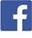 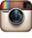 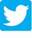 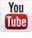 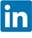 Editor’s Note:  For hi-res images and releases, please visit our online Press Room at www.full-throttlecommunications.com.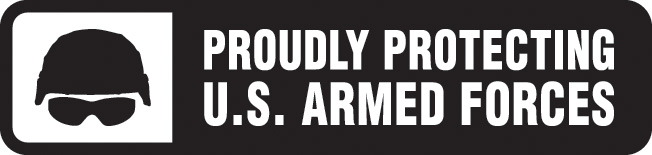 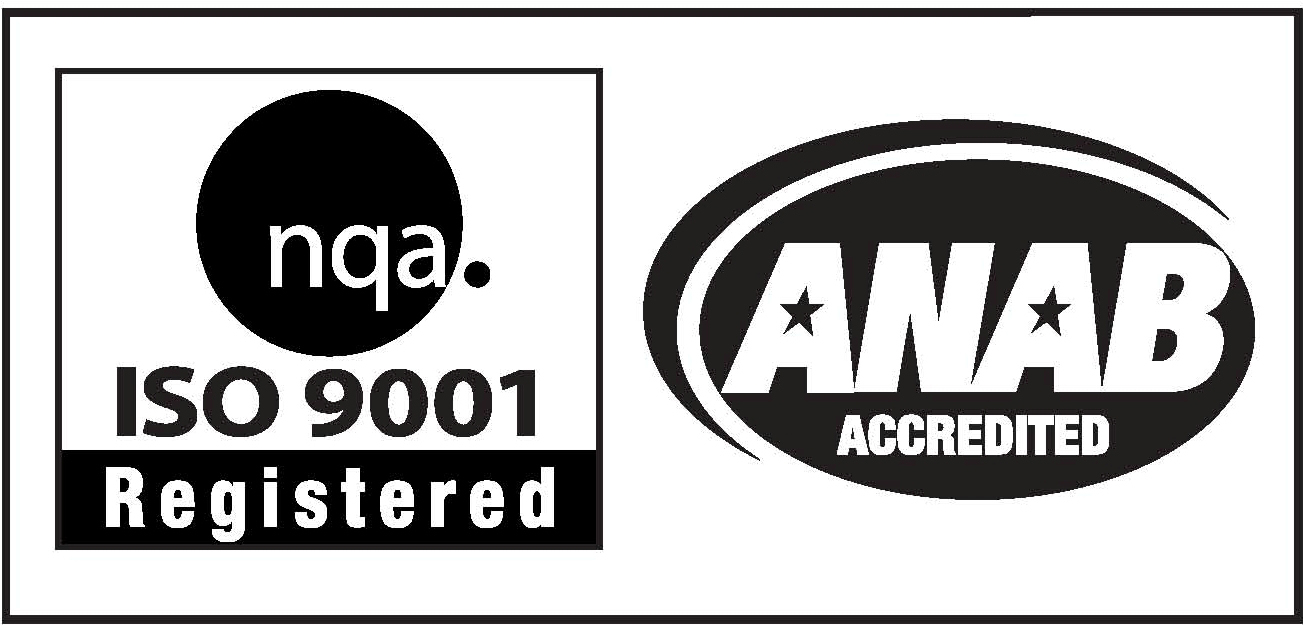 